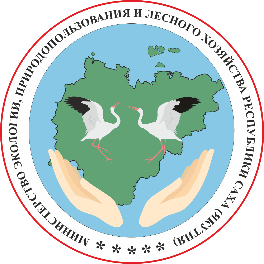 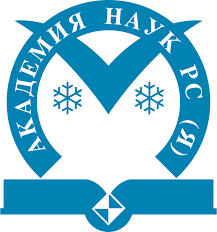 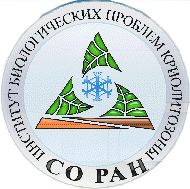 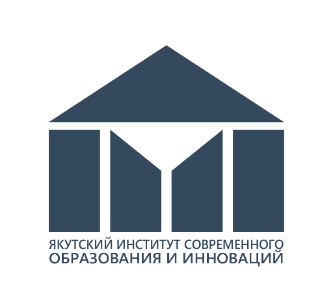 Министерство экологии, природопользования и лесного хозяйства РС (Я)ГБУ «Академия наук Республики Саха (Якутия)»ФГБУН «Институт биологических проблем криолитозоны» СО РАНАНО ДПО «Якутский институт современного образования и инноваций» РС (Я)ПОЛОЖЕНИЕРеспубликанского фотоконкурса «Внимание, птица!»Общие положенияОрганизацию и проведение республиканского фотоконкурса «Птицы Якутии» осуществляет Министерство экологии, природопользования и лесного хозяйства РС (Я).Цель: привлечение экологического интереса к многообразию мира птиц, его значению и потребностям.Задачи:привлечение к изучению природы родного края, экокультурных традиций у якутов;знакомство с сезонными явлениями в природе и в жизни птиц;развитие наблюдательности и внимания (определение дат прилета, отлета птиц, других явлений природы);развитие гуманного отношения к птицам, мотивации и интереса к их охране;пропаганда бережного отношения к природе;стимулирование и поддержка одаренных авторовУсловия проведения Фотоконкурса:В Фотоконкурсе могут принимать участие все желающие: профессиональные и фотолюбители, проживающие в Якутии, независимо от возраста, пола, рода занятий и увлечений. Допускается участие в фотоконкурсе коллективов авторов, студий фотографии, редакций, а также других объединений и организаций.Плата за участие в конкурсе не взимается, работы не рецензируются, работы остаются в распоряжении организаторов, с правом некоммерческого использования, для показа и издания на территории Якутии с обязательным указанием авторства.3. Права и обязанности Участников и Организаторов:3.1. Участие в конкурсе подразумевает полное ознакомление и согласие Участников с данным Положением.Публикуя фотографию для участия в конкурсе, Участник:- подтверждает, что все авторские права на размещенную им фотографию, принадлежат исключительно ему, и использование этой фотографии при проведении фотоконкурса, не нарушает имущественных и/или неимущественных прав третьих лиц;- дает согласие на опубликование данной фотографии на сайтах по выбору организаторов, с возможностью публикации в печатных тематических изданиях с условием указания авторства фотоизображения и т.п.;- обязуется содействовать в разрешении претензий третьих лиц в случае предъявления таких претензий к Организаторам конкурса в связи с опубликованием фотографии и в полном объеме возместить все убытки в случае выявления факта нарушения авторских прав.Организатор имеет право не допускать к участию в конкурсе  фотографии, не соответствующие  требованиям, без предоставления дополнительных  объяснений.Организатор имеет право отказать победителю конкурса в предоставлении приза, если он нарушил Положение о конкурсе, несвоевременно или неверно предоставил о себе необходимую информацию.Участие в Фотоконкурсе означает согласие автора на дальнейшую возможную публикацию этих произведений на безгонорарной основе. При этом за авторами сохраняются авторские права, а также право публиковать и выставлять фотоработы. Фотографии, присланные на Фотоконкурс, могут быть отклонены от участия в Фотоконкурсе в следующих случаях: - фотографии не соответствуют тематике конкурса; - низкое художественное или техническое качество фотографий. Порядок проведения Фотоконкурса:Фотоконкурс проводится в период с 24 января по 27 марта 2020 года по следующим этапам:24.01-20.03.2020 г. – сбор фотографий на электронную почту: ecoprosmop2015@mail.ru20.03-25.03.2020 г. – рассмотрение работ конкурсной комиссией, подведение итогов, определение победителей;26.03.2020 г. – награждение победителей Фотоконкурса5. Номинация Фотоконкурса: «Зимняя жизнь птиц в Якутии» (принимаются фотографии зимующих видов, кроме воробьев, ворон и воронов)«Птицы: интересный кадр» (принимаются интересные кадры из жизни птиц, в том числе имеющие художественную ценность, без искусственного изменения содержания фотографии в программах как Photoshop и др.)«Редкие птицы Якутии» (принимаются фотографии птиц, занесенных в Красную книгу РС(Я) (2019), а также виды, которые считаются залетными в Якутии) «Хищные птицы Якутии» (принимаются качественные фотографии хищных птиц, кроме черного коршуна)          По каждой номинации будет выявлен победитель.  Автор лучшей работы среди всех номинаций будет награжден званием «Лучший фотограф птиц Якутии».Требование к конкурсной работе:- участники могут принять на фотоконкурсе с 1 до 5 фотографиями;- фотографии на распечатанном виде должны иметь формат А3 и ламинат для показа на выставке. Все предоставляете главному специалисту Гуриновой Н.С. отдела Департамента по водным отношениям и экологическому просвещению Минэкологии РС (Я) по адресу: г. Якутск, ул. Дзержинского, 3/1  - также отправляете оригинал фотографии в формате *.jpg (в Word не вставлять!), на электронную почту ecoprosmop2015@mail.ru и сопровождаться текстовым файлом. В котором нужно указать следующие сведения: ФИО и псевдоним* (*страница в инстаграмм и/или никнейм в ykt.ru), название работ по номинацию, электронную почту и телефон (см. Приложение 1)Критерии оценок:- качество фотографии;- соответствие работы в номинации;- степень самостоятельности и творческого личностного подхода;- креативность исполнения- редкость кадра.7. Подведение итогов Фотоконкурса:При подведении итогов конкурса будут учитываться оценки экспертной комиссии. В каждой номинации конкурса будут определены Победители, занявшие 1, 2, 3 места  и Участники конкурса. Экспертная комиссия имеет право учреждать специальные номинации и выбирать в них победителей.Контакты.Контактные лица по вопросам участия образовательных организаций в Конференции – Седалищева С.Н., 89148255704; Гуринова Н.С., 89991730978Состав оргкомитета:Приложение 1Заявкана участие в Республиканском фотоконкурсе «Внимание, птица!»На примере заявкиФ.И.О. участника (полностью):Иванов Иван ИвановичПсевдоним (страница в инстаграмм и/или никнейм в ykt.ru):Место работы/учебы____________________Должность:_________________Электронный адрес: email@mail.ruКонтактный телефон: 8(9….Номинации: 1. «Зимняя жизнь птиц в Якутии» (принимаются фотографии зимующих видов, кроме воробьев, ворон и воронов)2. «Птицы: интересный кадр» (принимаются интересные кадры из жизни птиц, в том числе имеющие художественную ценность, без искусственного изменения содержания фотографии в программах как Photoshop и др.)3.	«Редкие птицы Якутии» (принимаются фотографии птиц, занесенных в Красную книгу РС(Я) (2019), а также виды, которые считаются залетными в Якутии) 4.	«Хищные птицы Якутии» (принимаются качественные фотографии хищных птиц, кроме черного коршуна)Кириллин Руслан Анатольевич-председатель оргкомитета, фотограф-анималист, инженер-исследователь Института биологических проблем криолитозоны СО РАН Шавлов Роман Анатольевич-заместитель председателя оргкомитета, биолог-художник, совладелец эколого-этнографического комплекса Чочур-МуранЧлены оргкомитетаЧлены оргкомитетаЧлены оргкомитетаКондакова Нелли Гавриловна-Заведующая отделом природы ГБУ РС (Я) «Якутский государственный объединенный музей истории и культуры народов севера им. Ем. Ярославского»Шелоховская Лариса Васильевна-Начальник отдела туризма, рекреации и экопросвещения ГБУ РС (Я) «ДБР и ООПТ РС (Я)»@Ivanov.IvanIvanovIvan99Имя файлаНоминацияНазвание работы, место съемки (по желанию можете добавить описание, как был получен кадр)Технические параметры кадра (по желанию)Беркут.jpgХищные птицы Якутии«Царь птиц». Хангаласский улус, р. Улах-Ан. Поднялся на сопку и увидел орла, подкрался до 50 метров и сделал несколько кадров.400mm (экв. 600mm) f:5.6 1/800 iso 640